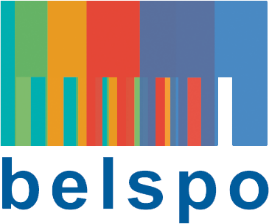 POLITIQUE SCIENTIFIQUE FEDERALE - FEDERAAL WETENSCHAPSBELEIDRESEARCH PROGRAMME FOR EARTH OBSERVATION STEREO IVactivity REPORTContract SR/Project AcronymProject titleDate: DD/MM/YYYYFor the partnership: Name PARTNERSHIP INFORMATIONChanges in project staff Staff leaving the project:New staff members:PROJECT INFORMATIONProject progress and resultsInitial planning for reporting periodDescription of resultsWork plan for next yearDESSIMINATION ACTIVITIESMiscalleneous missions: stays at partner's organisation, meetings, conferences, ...Name staff member:		Assignment:			Date:				Scientific PapersPUBLISHEDSUBMITTEDIN PROGRESSPublished codePublished dataCollaboration with other projectsOther types of outreachPressSocial mediaPhDOther (awards, guest lectures, WEBINAR, …)STEERING COMMITTEECompoSItion / Changes in compositionReport of LAST steering committeeFeedback to steering committeeILLUSTRATIVE MATERIAL ADDITIONAL INFORMATIONNameInstitution & e-mailType (PHD, Post-Doc…)Paid by STEREO Y/NWork package and taskDeliverables achieved?On schedule?If nonachievement or delay, please explain: